MUNICIPIO DE CARATINGA/MG - Extrato de Resultado – Pregão Presencial 50/2019. Objeto: contratação de empresa para prestação de serviços de arbitragem, necessários à realização de futuros eventos promovidos ou apoiados pela Secretaria Municipal de Educação, Cultura e Esportes. Vencedores com menor preço por item: SIDNEY MARCOS RODRIGUES itens 1 e 2. Valor global final R$ 148.000,00 (cento e quarenta e oito mil reais); HS PRODUÇÕES LTDA – ME item 12. Valor global final R$ 8.800,00 (oito mil e oitocentos reais); QUALITY PROMOÇÕES EIRELI itens 3, 4, 5, 6, 7, 8, 9, 10, 11, 13, 14, 15. Valor global final R$ 80.227,00 (oitenta mil duzentos e vinte e sete reais). Caratinga/MG, 4 de julho de 2019. Bruno César Veríssimo Gomes– Pregoeiro.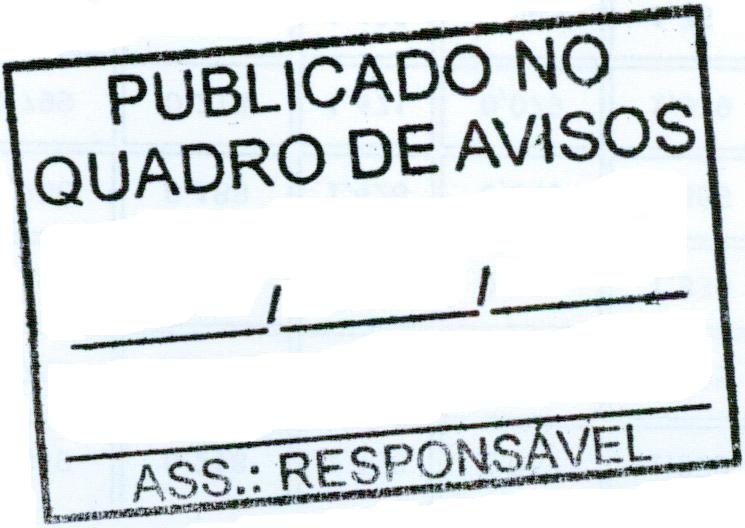 